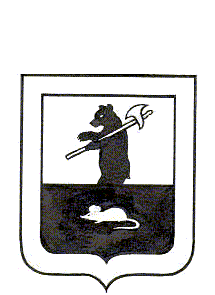 АДМИНИСТРАЦИЯ ГОРОДСКОГО ПОСЕЛЕНИЯ МЫШКИНПОСТАНОВЛЕНИЕг. Мышкин13.05.2015                                                                                         № 75О внесении изменений в постановлениеАдминистрации городского поселения Мышкинот 17 апреля 2013 года № 44 «О муниципальной межведомственной комиссии для признания помещения жилым помещением, пригодным (непригодным) для проживания граждан, многоквартирного дома аварийным и подлежащимсносу или реконструкции, на основании оценкисоответствия жилых помещений муниципального жилищного фонда и частных жилых помещенийустановленным требованиям»В соответствии со ст.14 Жилищного кодекса Российской Федерации,  Федеральным законом от 6 октября 2003 года №131-ФЗ «Об общих принципах организации местного самоуправления в Российской Федерации», постановлением Правительства российской Федерации от 28 января 2006 № 47 «Об утверждении Положения о признании помещения жилым помещением, жилого помещения непригодным для проживания и многоквартирного дома аварийным и подлежащим сносу»,ПОСТАНОВЛЯЕТ:        1. Внести изменения в постановление Администрации городского поселения Мышкин от 17 апреля 2013 № 44 «О муниципальной межведомственной комиссии для признания помещения жилым помещением, пригодным (непригодным) для проживания граждан, многоквартирного дома аварийным и подлежащим сносу или реконструкции, на основании оценки соответствия жилых помещений муниципального жилищного фонда и частных жилых помещений установленным требованиям» изложив Приложение № 1 в новой редакции (прилагается).        2. Признать утратившим силу постановление Администрации городского поселения Мышкин от 30 марта 2015 № 37 «О внесении изменений в постановление Администрации городского поселения Мышкинот 17 апреля 2013 года № 44 «О муниципальной межведомственной комиссии для признания помещения жилым помещением, пригодным (непригодным) для проживания граждан, многоквартирного дома аварийным и подлежащим сносу или реконструкции, на основании оценки соответствия жилых помещений муниципального жилищного фонда и частных жилых помещений установленным требованиям».3. Контроль за исполнением настоящего постановления возложить на заместителя Главы Администрации городского поселения Мышкин Кошутину А.А.4. Опубликовать настоящее постановление в газете «Волжские зори» и разместить на официальном сайте Администрации городского поселения Мышкин.5. Настоящее постановление вступает в силу с момента подписания. Глава городского поселения Мышкин	Е.В. Петров                                                                                   Приложение № 1                                                                                   к постановлению                                                                                                    Администрации                                                                                          городского поселения                                                                    Мышкин                                                                                      от 13.05.2015 № 75Состав муниципальной межведомственной комиссиидля признания помещения жилым помещением, пригодным (непригодным) для проживания граждан, многоквартирного дома аварийным и подлежащим сносу или реконструкции, на основании оценки соответствия жилых помещений муниципального жилищного фонда и частных жилых помещений установленным требованиямПредседатель комиссии:Кошутина Анна Александровна  – заместитель Главы Администрации                                                             городского поселения Мышкин;Заместитель председателя комиссии:Гуйван Владимир Владимирович – начальник МУ «Управление городского                                                              хозяйства»;Секретарь комиссии:Медведева Татьяна Ивановна –  специалист 1 категории Администрации                                                         городского поселения Мышкин;Члены комиссии:Луцеева Людмила Алексеевна – специалист 1 категории организационно –                                                       правового отдела Администрации городского                                                      поселения Мышкин;Небаева Наталья Алексеевна – техник по инвентаризации строений и                                                     сооружений Мышкинского производственного                                                     участка Угличского отделения Ярославского                                                      филиала ФГУП «Ростехинвентаризация –                                                     Федеральное БТИ» (по согласованию);Морозова Антонина Евгеньевна – государственный инспектор Угличского и                                                         Мышкинского районов Ярославской области по                                                       пожарному надзору и.о. начальника отделения                                                              надзорной деятельности по Мышкинскому району                                                                Ярославской области (по согласованию);Чижова Елена Германовна – ведущий специалист Комитета по управлению                                                   имуществом и градостроительству                                                   администрации Мышкинского муниципального                                                   района (по согласованию);Соколова Нина Михайловна – начальник отдела жилищно – коммунального                                                   хозяйства администрации Мышкинского                                                   муниципального района (по согласованию);Петрова Татьяна Васильевна – главный специалист – эксперт                                                    территориального отдела Управления                                                   Роспотребнадзора по Ярославской области в                                                   Угличском муниципальном районе                                                  (по согласованию).